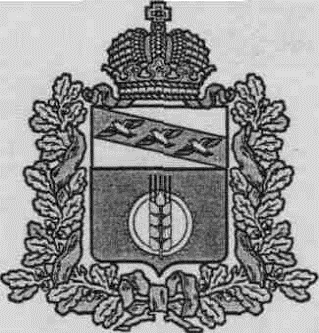 АДМИНИСТРАЦИЯ ПОСЕЛКА ИВАНИНОКУРЧАТОВСКОГО РАЙОНА КУРСКОЙ ОБЛАСТИП О С Т А Н О В Л Е Н И Е 
«11» января 2022г. № 3
О внесении изменений в постановление№291 от 13.12.2018г. «Об утверждении реестра и схемы мест размещения контейнерных площадок для временного хранения твердых коммунальных отходов на территории поселка Иванино Курчатовского районаВ связи с закупкой контейнеров для раздельного накопления твердых коммунальных отходов, администрация поселка Иванино Курчатовского района:ПОСТАНОВЛЯЕТ:1.  Приложение №1 (реестр мест размещения контейнерных площадок для сбора ТКО на территории поселка Иванино Курчатовского района Курской области) изложить в новой редакции (Приложение).2. Обнародовать настоящее постановление на информационном стенде администрации и разместить на официальном сайте поселка Иванино Курчатовского района.3. Постановление вступает в силу с момента его опубликования.Глава поселка Иванино                                              С.В. СеменихинПриложение №1    к постановлению администрации                 поселка Иванино                                                                                                                 от 11.01.2022г. № 3РЕЕСТРмест размещения контейнерных площадок для сбора ТКО на территориипоселка Иванино Курчатовского района№п/пАдрес контейнерной площадкиИсточники образования твердых коммунальных отходов, которые складируются на контейнерной площадкеСобственники контейнерной площадкиТехнические характеристики контейнерной площадки, в том числе:Технические характеристики контейнерной площадки, в том числе:№п/пАдрес контейнерной площадкиИсточники образования твердых коммунальных отходов, которые складируются на контейнерной площадкеСобственники контейнерной площадкиКоличество контейнеровОбъем мусорных контейнеров1.Ул. Пушкина д.1Ул. Пушкина д.1Администрация поселка Иванино220,75 куб.м.1,1 куб.м.1.Ул. Пушкина д.1Ул. Пушкина д.2Администрация поселка Иванино220,75 куб.м.1,1 куб.м.2.Ул. Ленина д.26аУл. Ленина д.26аАдминистрация поселка Иванино120,75 куб.м.1,1 куб.м.3.Ул. Советская д.19Ул. Советская д.19Администрация поселка Иванино220,75 куб.м.1,1 куб.м.4.Ул. Мира д.11аУл. Мира д.11аАдминистрация поселка Иванино220,75 куб.м.1,1 куб.м.5.Ул. Кирова д.1аУл. Кирова д.1аАдминистрация поселка Иванино420,75 куб.м.1,1 куб.м.6.Ул. Строителей д.3Ул. Строителей д.1Администрация поселка Иванино320,75 куб.м.1,1 куб.м.6.Ул. Строителей д.3Ул. Строителей д.2Администрация поселка Иванино320,75 куб.м.1,1 куб.м.6.Ул. Строителей д.3Ул. Строителей д.3Администрация поселка Иванино320,75 куб.м.1,1 куб.м.7.Ул. Октябрьская д.43Ул. Октябрьская д.43Администрация поселка Иванино420,75 куб.м.1,1 куб.м.7.Ул. Октябрьская д.43Ул. Октябрьская д.47Администрация поселка Иванино420,75 куб.м.1,1 куб.м.8.Ул. Полевая (перед домом 101)Ул. ПолеваяАдминистрация поселка Иванино21,1 куб.м.